ТЕРРИТОРИАЛЬНЫЙ ОРГАН ФЕДЕРАЛЬНОЙ СЛУЖБЫГОСУДАРСТВЕННОЙ СТАТИСТИКИ ПО ЧЕЧЕНСКОЙ РЕСПУБЛИКЕ (ЧЕЧЕНСТАТ)364037, г. Грозный, ул. Киевская, д. 53, тел./факс 8(8712) 21-22-29; 21-22-34http://chechenstat.gks.ru; chechenstat@mail.ru‗‗‗‗‗‗‗‗‗‗‗‗‗‗‗‗‗‗‗‗‗‗‗‗‗‗‗‗‗‗‗‗‗‗‗‗‗‗‗‗‗‗‗‗‗‗‗‗‗‗‗‗‗‗‗‗‗‗‗‗‗‗‗‗‗‗‗‗‗‗‗‗‗‗‗‗‗28 СЕНТЯБРЯ  2018г.                                                                                                            ПРЕСС-РЕЛИЗ                                                                                     Пробная перепись населения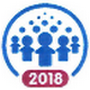  В соответствии с распоряжением Правительства Российской Федерации от 4 ноября 2017 года № 2444 в 2020 году пройдет Всероссийская перепись населения. С 1  по 31 октября 2018 года в России состоится Пробная перепись населения — ключевой этап подготовки к одному из главных статистических наблюдений десятилетия – Всероссийской переписи населения 2020 года.Целью Пробной переписи является отработка методологических, организационных и технологических вопросов проведения, способов сбора сведений о населении и подведения итогов  Всероссийской переписи населения 2020 года.Она будет значительно отличаться от всех пробных переписей, проводившихся ранее. Впервые для сбора данных о населении будут широко применяться передовые информационно-технологические решения. Перепись пройдет в два этапа - первый будет всероссийским, второй - локальным и затронет десять районов в девяти субъектах Российской Федерации. Желающие первыми попробовать новый способ переписи, поучаствовать в эксперименте с 1 по 10 октября должны иметь подтвержденную учетную запись на Едином портале государственных услуг (Gosuslugi.ru).Процедура он-лайн переписи достаточно проста. Любой гражданин (от 14 лет) открывает услугу "Заполнение переписных листов в электронной форме", отвечает на вопросы и нажимает кнопку "Отправить заявление". Причем, если, например, не нашлось времени ответить на все вопросы сразу, заполнение переписного листа можно прервать и отложить до следующего раза. Подтверждением прохождения переписи будет служить подтверждающий код. Один человек может заполнить анкеты за всех членов домохозяйства и получить на них коды подтверждения участия в переписи по СМС-сообщению или по электронной почте.Использование информационно-телекоммуникационных сетей будет осуществляться с соблюдением требований законодательства Российской Федерации в области связи и иных нормативных правовых актов Российской Федерации и обеспечением защиты прав граждан на сохранение личной тайны и конфиденциальности персональных данных. Новые технологии позволят сделать участие в переписи населения удобным для респондентов, а также уменьшить число лиц, отказавшихся от участия в переписи или кого не смог застать дома переписчик в период сбора сведений о населении.По итогам Пробной переписи населения 2018 года будут разработаны рекомендации по оптимизации бюджетных расходов на Всероссийскую перепись населения 2020 года с учетом внедрения новых способов сбора сведений о населении. Внедрение нового способа прохождения переписи населения путем самостоятельного заполнения электронных бланков в сети «Интернет», поможет сократить расходы на Всероссийскую перепись населения 2020 года, за счет сокращения тиража переписных листов на бумажном носителе. Возможность получить подробную информацию о переписи можно на официальном сайте Пробной переписи 2018.Таблицы с итогами ППН-2018 будут размещены на официальном сайте Росстата в 1 квартале 2019 года.Обращаемся к жителям республики с просьбой принять активное участие в первом этапе пробной переписи населения с 1 по 10 октября                     2018 года через Единый портал госуслуг.‗‗‗‗‗‗‗‗‗‗‗‗‗‗‗‗‗‗‗‗‗‗‗‗‗‗‗‗‗‗‗‗‗‗‗‗‗‗‗‗‗‗‗‗‗‗‗‗‗‗‗‗‗‗‗‗‗‗‗‗‗‗‗‗‗‗‗‗‗‗‗‗‗‗При использовании материалов Территориального органа Федеральной службы государственной статистики по Чеченской Республике в официальных, учебных или научных документах, а также в средствах массовой информации ссылка на источник обязательна!